Une technologie visionnaire au service de la fascination visuelle – Les téléviseurs OLED de la série HZC1004 posent de nouveaux jalons pour le home cinémaAvec le mode Réalisateur et les fonctionnalités Intelligent Sensing et Reference Surround Sound Plus, les téléviseurs Panasonic créent une ambiance hollywoodienne dans votre salon.COMMUNIQUÉ DE PRESSE
Mai 2020En bref:La série HZC1004 de Panasonic à la loupeMaster HDR OLED: la nouvelle génération pour une qualité d’image exceptionnelle et un contraste optimalProcesseur intelligent HCX Pro: restitution époustouflante des images avec les nuances de couleur et les contrastes les plus finsReference Surround Sound Plus et Dolby Atmos: des basses impressionnantes, des timbres différenciés, une sonorité fouillée Multi HDR Ultimate: compatibilité avec tous les principaux formats HDR tels que HDR10+, Dolby Vision et le nouveau Dolby Vision IQMode Réalisateur avec «Intelligent Sensing»: une performance visuelle authentique dans l’esprit des cinéastesRegarder la télévision différemment: compatibilité avec TV>IP et de nombreuses applications 
Vous trouverez ce communiqué de presse et les photos de presse (disponibles pour téléchargement en 300 dpi) sur www.panasonic.com/ch/de/
corporate/presse.htmlRotkreuz, mai 2020 – Les téléviseurs OLED de la nouvelle série HZC1004 de Panasonic affichent des images telles qu’elles ont été imaginées par les réalisateurs lors du tournage. Ils sont donc le fruit d’une collaboration étroite avec les plus grands producteurs de Hollywood. La série HZC1004 est la première du marché à prendre en charge Dolby Vision IQ et le mode Réalisateur avec «Intelligent Sensing». Les images HDR sont claires et d’excellente qualité, aussi bien dans les pièces sombres que lumineuses, pour le plus grand plaisir des téléspectateurs. Les appareils sont par ailleurs compatibles avec tous les formats HDR actuels, y compris Dolby Vision et HDR10+. Stefan Sonnenfeld, grand coloriste de Hollywood, a contribué à la conception de la nouvelle série OLED pour garantir des réglages ultraprécis.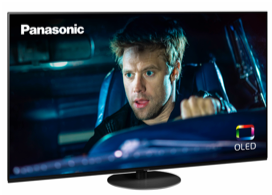 La série HZC1004 est disponible en tailles 65 et 55 pouces. Les modèles sont dotés du processeur intelligent HCX Pro et s’appuient sur cette technologie de traitement de l’image de pointe plébiscitée par Panasonic. Une fonction de calcul puissante permet de restituer un niveau de détail et de précision encore inégalé à l’écran. Cette série est également dotée des toutes dernières technologies de dalle. Elle prend en charge le mode Réalisateur exclusif («Filmmaker») avec «Intelligent Sensing» et Dolby Vision IQ. Le mode Réalisateur conçu par l’UHD Alliance permet au téléspectateur de voir les films exactement tels qu’ils ont été imaginés par les producteurs et réalisateurs. Pour parvenir à ce résultat, les ingénieurs Panasonic ont travaillé sans relâche avec deux studios hollywoodiens lors de la phase de développement du produit. Lorsque cette fonction est activée par le biais de la télécommande, l’appareil reprend la fréquence d’images, le rapport d’aspect, la couleur et le contraste du contenu original et désactive dans le même temps la réduction du bruit et l’optimisation de la netteté. Elle est par ailleurs compatible avec les contenus au format HDR10+, HDR10, HLG et SDR. Le mode Réalisateur est plébiscité par la crème des réalisateurs de Hollywood comme Christopher Nolan, Martin Scorsese, Patty Jenkins, Ryan Coogler, Paul Thomas Anderson et beaucoup d’autres.En plus de ce mode, Panasonic utilise dans ses téléviseurs des capteurs innovants qui adaptent l’image à la luminosité ambiante. Tandis que les images HDR peuvent paraître trop sombres dans les pièces fortement éclairées, masquant ainsi les détails, la technologie «Intelligent Sensing» de Panasonic ajuste les contenus pour un rendu comparable à celui des salles obscures. Cela signifie que le téléspectateur perçoit tous les détails de l’image, même dans des pièces très lumineuses et qu’il peut profiter d’une clarté d’image et d'un niveau de détail sans précédent pour les contenus Dolby Vision, HDR10, HDR10+, HLG et SDR.La nouvelle série ne convainc pas seulement par la perfection de ses images: Reference Surround Sound Plus et Dolby Atmos sont le gage de basses impressionnantes, de timbres différenciés et d’une sonorité fouillée. Les téléspectateurs ont alors la sensation d’être plongés au cœur de l’action, car ils sont littéralement enveloppés par les dialogues, les effets sonores et la musique. Tous ceux qui souhaitent profiter de basses encore plus puissantes ont la possibilité de raccorder un caisson de basses externe. Les téléviseurs OLED de la série HZC1004 de Panasonic sont compatibles avec la fonction eARC (Extended Audio Return Channel), qui permet de transférer les signaux audio vers une barre de son externe ou un équipement home cinéma via les canaux 7.1 pour Dolby Atmos ou DTS:X.Quatre entrées HDMI 2.1 avec ALLM (Auto Low Latency Mode) permettent d’adapter automatiquement le mode de lecture aux appareils connectés (console de jeux vidéo) et d’assurer ainsi un niveau de latence le plus faible possible. Un véritable plus lors de séances de jeux où l’action est rapide. Arborant un design intemporel, la série HZC1004 s’intègre parfaitement à votre intérieur. Le socle pivotant permet d’orienter librement l'écran selon l’espace et la configuration de la pièce. Résultat: l’angle est toujours optimal en matière d’image et de son. Hollywood dans votre salonUne collaboration étroite avec Stefan Sonnenfeld, fondateur et CEO de Company 3, garantit que les téléspectateurs perçoivent des images fidèles à la vision du réalisateur. La reproduction précise des modèles de téléviseurs 2020 de Panasonic est le fruit d'un partenariat entre les compétences technologiques de Panasonic et le savoir-faire de Stefan Sonnenfeld dans le domaine de la colorimétrie. M. Sonnenfeld fait partie des plus grands coloristes de Hollywood et travaille auprès des réalisateurs les plus connus au monde. C’est ainsi qu’il a mis son expertise au service de films comme A Star is Born, Wonder Woman, L’homme d’acier, Star Wars: Le Réveil de la Force, Jurassic World et bien d’autres encore. Comme plusieurs autres coloristes, il utilise au quotidien des écrans OLED de Panasonic comme moniteurs de référence grand format.Les téléviseurs OLED de Panasonic sont réputés dans les studios et sociétés de post-production du monde entier. Avec les nouveaux modèles OLED de la série HZC1004, Panasonic introduit de nouvelles fonctions qui font carton plein aussi bien auprès des amateurs de cinéma que des studios professionnels. Panasonic a en effet réduit l’intervalle entre les calibrages dans les zones les plus sombres et prend ainsi en charge les points de calibrage les plus faibles au monde (0,5% et 1,3%). Les professionnels et les fans peuvent ainsi assurer un passage précis et linéaire du noir complet au degré juste au-dessus du noir.Panasonic répond également aux attentes des studios de Hollywood et maisons de post-production. En effet, les professionnels ont pour la première fois la possibilité de désactiver le mappage des tonalités pour permettre le «hard clipping», fonctionnalité fondamentale pour exprimer sa créativité.En prenant en charge l'échantillon de test CalMAN PatternGen issu du logiciel Portrait Displays CalMAN et la fonction AutoCal, les téléviseurs Panasonic sont particulièrement adaptés à une utilisation professionnelle. Les téléviseurs prennent aussi en charge les paramètres de calibrage de l’ISF (Imaging Science Foundation) et le calibrage des contenus Dolby Vision.Regarder la télévision différemmentPanasonic se démarque des autres fabricants dans le domaine de la réception TV qui offre une excellente flexibilité. La nouvelle série OLED est équipée du Quattro Tuner avec concept Twin pour assurer la compatibilité avec tous les modes de réception. Les téléviseurs conviennent donc parfaitement pour la réception par satellite, câble ou antenne. Même en cas de déménagement et de modification du mode de réception TV, les décodeurs TV externes appartiennent désormais au passé. De plus, la fonctionnalité serveur et client TV>IP vient s’ajouter aux modes de réception. Elle permet de pouvoir recevoir les programmes au sein du réseau informatique domestique – exclusivité Panasonic. Il est donc possible de positionner l’appareil indépendamment des raccordements d’antenne.Le concept Twin permet de regarder une émission en direct, tout en enregistrant un deuxième programme sur un disque dur externe via une connexion USB. Il est même possible d’enregistrer en parallèle deux émissions en UHD. Impossible donc de manquer son émission favorite. Deux logements CI Plus permettent le décryptage de chaînes de télévision payantes.Une qualité sans faille lors de mouvements rapidesCela fait plusieurs années que Panasonic travaille sur l’amélioration de la netteté et la clarté des images lors de mouvements ultrarapides, notamment pendant les épreuves d’athlétisme ou un match de football. Panasonic insère alors des images noires dans le contenu, pour améliorer considérablement la netteté et le niveau de détail lors de la reproduction des mouvements. Les téléviseurs OLED classiques utilisent cette technique qui consiste à ajouter une image noire entre chaque image pour les contenus en mouvement. Les performances remarquables du processeur intelligent HCX Pro permettent à Panasonic d’analyser le signal entrant en temps réel et d’ajuster de façon dynamique la durée de l’image noire insérée pour garantir une reproduction harmonieuse sans effet de scintillement.Utilisation simple: My Home Screen 5.0 et commande vocaleLes nouveaux modèles OLED augmentent le confort d’utilisation en proposant l’interface innovante My Home Screen 5.0. La nouvelle version améliore la convivialité des appareils par rapport à leurs prédécesseurs déjà fortement plébiscités. Lors de la sélection d’une icône de services de streaming telle que Netflix ou YouTube, les vignettes des contenus sont affichées automatiquement et il est possible d’y accéder directement. La nouvelle série prend en charge les assistants vocaux Amazon Alexa et Google Assistant, qui permettent à l’utilisateur d’exécuter certaines fonctions à l’aide de commandes vocales. Il est possible de changer de chaîne ou de régler le volume du téléviseur en prononçant une simple phrase, sans avoir besoin d’utiliser la télécommande.Respect de l’environnementLes téléviseurs Panasonic sont équipés de fonctions d'économie d’énergie. Cela permet par exemple d’allumer les appareils uniquement lorsque cela est réellement nécessaire, conformément à la philosophie de Panasonic qui accorde une importance capitale aux préoccupations environnementales.Prix et disponibilitéLes modèles TX-65HZC1004 et TX-55HZC1004 de Panasonic seront disponibles dans le commerce dès le mois de mai 2020 aux prix respectifs de CHF 3399.– (PVC) et CHF 2399.– (PVC). Situation en mai 2020: sous réserve de modifications techniques sans préavis et d’erreurs éventuelles.À propos de Panasonic:Panasonic Corporation est un leader mondial dans le développement et la production de diverses technologies et solutions électroniques dans les domaines de l’électronique grand public, l’électroménager, l’automobile et la vente aux entreprises. L’année 2018 a marqué le centenaire de l’entreprise qui s’est développée à l’échelle mondiale et exploite actuellement 582 succursales et 87 sociétés associées à travers le monde. Le groupe a enregistré un chiffre d’affaires net consolidé de 62,52 milliards d’euros au cours de l’exercice précédent (clos le 31 mars 2019). Déterminée à produire une valeur ajoutée en innovant dans tous les secteurs de son industrie, la société utilise son savoir-faire afin de créer une vie et un monde meilleurs pour ses clients. Des informations complémentaires sur l’entreprise et sur la marque Panasonic sont disponibles sur www.panasonic.com/global/home.html et www.experience.panasonic.ch.Informations complémentaires :Panasonic Suisse
Une division de Panasonic Marketing Europe GmbH
Grundstrasse 12
6343 Rotkreuz

Contact presse:
Stephanie Meile
Tél.: 041 203 20 20
E-mail: panasonic.ch@eu.panasonic.com